การบรรจุและแต่งตั้งผู้ออกจากราชการไปแล้วสมัครขอกลับเข้ารับราชการเป็นข้าราชการครูและบุคลากรทางการศึกษา1. หลักกฎหมาย	“มาตรา 64 ข้าราชการครูและบุคลากรทางการศึกษาผู้ใดออกจากราชการไปแล้ว และมิใช่
เป็นการออกจากราชการในระหว่างทดลองปฏิบัติหน้าที่ราชการ ถ้าสมัครเข้ารับราชการเป็นข้าราชการครูและบุคลากรทางการศึกษาและทางราชการประสงค์จะรับผู้นั้นเข้ารับราชการ ให้ผู้มีอำนาจตามมาตรา 53 สั่งบรรจุและแต่งตั้งผู้นั้นเป็นข้าราชการครูและบุคลากรทางการศึกษา โดยให้มีตำแหน่ง วิทยฐานะ และรับเงินเดือนตามหลักเกณฑ์และวิธีการที่ ก.ค.ศ. กำหนด”2. กฎหมาย กฎ ระเบียบ หลักเกณฑ์และวิธีการที่เกี่ยวข้อง	2.1 มาตรา 53 และมาตรา 64 แห่งพระราชบัญญัติระเบียบข้าราชการครูและบุคลากรทางการศึกษา พ.ศ. 2547 และที่แก้ไขเพิ่มเติม	2.2 การปฏิรูปการศึกษาในภูมิภาคของกระทรวงศึกษาธิการ ตามคำสั่งหัวหน้าคณะรักษาความสงบแห่งชาติ
ที่ 19/2560 สั่ง ณ วันที่ 3 เมษายน 2560  	2.3 คำวินิจฉัยคณะกรรมการขับเคลื่อนปฏิรูปการศึกษาของกระทรวงศึกษาธิการในภูมิภาค 
ตามประกาศคณะกรรมการขับเคลื่อนปฏิรูปการศึกษาของกระทรวงศึกษาธิการในภูมิภาค ประกาศ ณ วันที่ 
7 เมษายน 2560	2.4 หลักเกณฑ์และวิธีการบรรจุและแต่งตั้งข้าราชการครูและบุคลากรทางการศึกษาผู้ออกจากราชการไปแล้วสมัครเข้ารับราชการเป็นข้าราชการครูและบุคลากรทางการศึกษา ตามหนังสือสำนักงาน ก.ค.ศ. ที่ ศธ 0206.2/ว 9 ลงวันที่ 21 พฤษภาคม 2556 	2.5 การให้ได้รับเงินเดือน ตามหลักเกณฑ์และวิธีการบรรจุและแต่งตั้งข้าราชการครูและบุคลากรทางการศึกษาผู้ออกจากราชการไปแล้วสมัครเข้ารับราชการเป็นข้าราชการครูและบุคลากรทางการศึกษา 
ตามหนังสือสำนักงาน ก.ค.ศ. ที่ ศธ 0206.7/ว 7 ลงวันที่ 28 พฤษภาคม 2557 	2.6 มติ ก.ค.ศ. อื่น ๆ ที่เกี่ยวข้อง3. คำชี้แจงประกอบหน้าคำสั่งการกรอกรายละเอียดในหน้าคำสั่ง ให้ดำเนินการดังต่อไปนี้3.1 หมายเลข  ให้ระบุหน่วยงานที่ออกคำสั่ง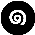 3.2 หมายเลข  ให้ระบุลำดับที่/ปีที่ออกคำสั่ง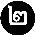 3.3 หมายเลข  ให้ระบุชื่อคำสั่ง 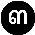 3.4 หมายเลข  ให้ระบุกฎหมาย ระเบียบ หลักเกณฑ์และวิธีการที่เกี่ยวข้องให้ครบถ้วน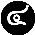 3.5 หมายเลข  ให้ระบุชื่อ กศจ. หรือ อ.ก.ค.ศ. ที่ ก.ค.ศ. ตั้ง ครั้งที่ประชุม และวันที่มีมติอนุมัติ
ให้บรรจุและแต่งตั้ง กรณีขออนุมัติ ก.ค.ศ. เป็นการเฉพาะราย ให้ระบุหนังสือสำนักงาน ก.ค.ศ. ที่แจ้งมติ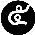 3.7 หมายเลข  ให้ระบุจำนวนผู้ได้รับการบรรจุและแต่งตั้ง ตามบัญชีรายละเอียดแนบท้ายคำสั่ง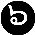 3.8 หมายเลข  ให้ระบุวัน เดือน ปี ที่ผู้มีอำนาจสั่งบรรจุและแต่งตั้งได้ลงนามในคำสั่ง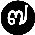 3.9 หมายเลข  ให้ระบุลายมือชื่อของผู้มีอำนาจสั่งบรรจุและแต่งตั้ง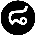 4. คำชี้แจงประกอบบัญชีรายละเอียดแนบท้ายคำสั่งการกรอกบัญชีรายละเอียดแนบท้ายคำสั่งในแต่ละรายการ ให้ดำเนินการดังต่อไปนี้4.1 หมายเลข  “ที่” ให้ระบุลำดับที่ผู้ที่ได้รับการบรรจุและแต่งตั้งกลับเข้ารับราชการ4.2 	หมายเลข  “ชื่อ-ชื่อสกุล วัน เดือน ปีเกิด เลขประจำตัวประชาชน” ให้ระบุชื่อ-ชื่อสกุล
วัน เดือน ปีเกิด เลขประจำตัวประชาชน ของผู้ได้รับการบรรจุและแต่งตั้งกลับเข้ารับราชการ	4.3 หมายเลข  “วุฒิ/วิชาเอก/สถาบันการศึกษา” ให้ระบุชื่อคุณวุฒิและวงเล็บวิชาเอก สถาบันการศึกษาที่สำเร็จ 4.4 หมายเลข  “ใบอนุญาตประกอบวิชาชีพหรือหลักฐานอื่น ฯ” ให้ระบุเลขที่ใบอนุญาตประกอบวิชาชีพหรือหลักฐานอื่น ฯ วันที่ออกและวันที่หมดอายุ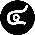 4.5 หมายเลข  “ตำแหน่งและสังกัดเดิม” ให้ระบุตำแหน่ง หน่วยงานการศึกษา วิทยฐานะ อันดับและอัตรา ของผู้บรรจุกลับเข้ารับราชการ	4.6 หมายเลข  “ออกจากราชการ” ให้ระบุคำสั่งให้ลาออกจากราชการ และวัน เดือน ปีที่ออกจากราชการ	4.7 หมายเลข  “ตำแหน่งที่บรรจุและแต่งตั้ง” ให้ระบุตำแหน่ง วิทยฐานะ ตำแหน่งเลขที่ 
ตำแหน่งเลขที่จ่ายตรง เงินเดือน (อันดับและอัตราเงินเดือน) ที่บรรจุและแต่งตั้ง	4.8 หมายเลข  “ตั้งแต่วันที่” ให้ระบุวัน เดือน ปี ที่บรรจุและแต่งตั้งให้กลับเข้ารับราชการ	4.9 หมายเลข  “หมายเหตุ” ให้ระบุกรณีอื่น ๆ ที่เป็นเงื่อนไขเฉพาะราย 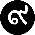 5. ข้อสังเกต	หากมีการปรับบัญชีอัตราเงินเดือนข้าราชการครูและบุคลากรทางการศึกษา ให้เทียบอันดับและขั้นเงินเดือนตามบัญชีที่ปรับใหม่ด้วยคส. 1/3ตัวอย่างคำสั่งบรรจุและแต่งตั้งผู้ออกจากราชการไปแล้ว
สมัครขอกลับเข้ารับราชการเป็นข้าราชการครูและบุคลากรทางการศึกษา คำสั่ง……………………                                                           ที่ …….. /….……  เรื่อง บรรจุและแต่งตั้งผู้เคยเป็นข้าราชการครูและบุคลากรทางการศึกษากลับเข้ารับราชการ	 อาศัยอำนาจตามความในมาตรา 53 และมาตรา 64 แห่งพระราชบัญญัติระเบียบข้าราชการครู
และบุคลากรทางการศึกษา พ.ศ. 2547 และที่แก้ไขเพิ่มเติม * คำสั่งหัวหน้าคณะรักษาความสงบแห่งชาติ ที่ 19/2560 สั่ง ณ วันที่ 3 เมษายน 2560 เรื่อง การปฏิรูปการศึกษาในภูมิภาคของกระทรวงศึกษาธิการ ประกอบกับประกาศคณะกรรมการขับเคลื่อนปฏิรูปการศึกษาของกระทรวงศึกษาธิการในภูมิภาค ประกาศ ณ วันที่ 
7 เมษายน 2560 เรื่อง คำวินิจฉัยคณะกรรมการขับเคลื่อนปฏิรูปการศึกษาของกระทรวงศึกษาธิการในภูมิภาค 
หนังสือสำนักงาน ก.ค.ศ. ที่ ศธ 0206.2/ว 9 ลงวันที่ 21 พฤษภาคม 2556 และที่ ศธ 0206.7/ว 7 
ลงวันที่ 28 พฤษภาคม 2557  โดยอนุมัติ กศจ./อ.ก.ค.ศ. ที่ ก.ค.ศ.ตั้ง........................................ ในการประชุม 
ครั้งที่…./…….. เมื่อวันที่….............…ให้บรรจุข้าราชการครูและบุคลากรทางการศึกษาผู้ออกจากราชการไปแล้วกลับเข้ารับราชการเป็นข้าราชการครูและบุคลากรทางการศึกษาและแต่งตั้งให้ดำรงตำแหน่ง  จำนวน…..ราย ดังบัญชีรายละเอียด แนบท้ายนี้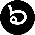 			 สั่ง ณ วันที่ …………….…………… พ.ศ. .............			    		     (ลงชื่อ)………………………………..………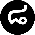 					    	         (………………………………….)					(ตำแหน่ง) …….....…………………………………..หมายเหตุ 			* ให้ระบุเฉพาะคำสั่งที่ออกโดยสำนักงานศึกษาธิการจังหวัด